………………………………………..						Łodygowice, 13.01.2023 r.    (pieczęć Zamawiającego)ZAPYTANIE OFERTOWE INFORMACJE OGÓLNERealizatorem Zadania jest Stowarzyszenie Integracyjne Eurobeskidy z Łodygowic, Zadanie współfinansowane jest ze środków PFRON - realizacja zadań w ramach art. 36 ustawy z dnia 27 sierpnia 1997r. o rehabilitacji zawodowej i społecznej oraz zatrudnianiu osób niepełnosprawnych.Zadanie współfinansowane jest ze środków Funduszu Rozwoju Kultury Fizycznej - realizacja zadania na podstawie art. 86 ustawy z dnia 19 listopada 2009 r. o grach hazardowych oraz § 10 ust. 1 rozporządzenia Ministra Sportu i Turystyki z dnia 12 sierpnia 2019 r. w sprawie przekazywania środków z Funduszu Rozwoju Kultury Fizycznej Zadanie współfinansowane jest ze środków Budżetu Państwa - realizacja zadania na podstawie art. 16 ustawy z dnia 24 kwietnia 2003 r. o działalności pożytku publicznego i wolontariacieZadanie współfinansowane jest ze środków Funduszu Zajęć Sportowych dla Uczniów - realizacja zadania na podstawie paragrafu 2 pkt 4 lub pkt 5 rozporządzenia Ministra Sportu i Turystyki z dnia 18 grudnia 2015II. ZAMAWIAJĄCYStowarzyszenie Integracyjne EUROBESKIDYul. Królowej Jadwigi 634-325 Łodygowicetel. + 48 33 862 31 98fax + 48 33 862 31 97NIP: 553-17-08-154, REGON: 070766526, KRS: 0000084269II. OPIS PRZEDMIOTU ZAMÓWIENIAPrzedmiotem zamówienia jest usługa transportu osób w terminie od dnia 2 stycznia 2023 roku do dnia 31 grudnia 2023 roku.Szczegółowy opis usług:Zamawiający nie dopuszcza możliwości składania ofert częściowych.Zamawiający nie dopuszcza możliwości powierzenia części lub całości zamówienia podwykonawcom. Tabor przedstawiony do oferty nie może być starszy niż rok produkcji taboru 2015 rok lub młodszy. Zamawiający przewiduje płatność za usługi, fakturowane jeden raz w miesiącu z terminem płatności minimum 30 dni od daty otrzymania faktury przez Zamawiającego. III. TERMIN WYKONANIA ZAMÓWIENIA	Termin wykonania przedmiotu zamówienia: od dnia 2 stycznia 2023 roku do dnia 31 grudnia 2023 roku.IV. MIEJSCE ORAZ TERMIN SKŁADANIA OFERT1.	Oferta powinna być przesłana za pośrednictwem: poczty elektronicznej na adres: zarzad@eurobeskidy.org.pl lub też dostarczona osobiście na  adres: 34-325 Łodygowice ul. Królowej Jadwigi 6 do dnia 31 stycznia 2023 roku (w przypadku ofert składanych drogą pocztową decyduje data wpływu)2.		Oferty złożone po terminie nie będą rozpatrywane3.	Oferent może przed upływem terminu składania ofert zmienić lub wycofać swoją ofertę.4.	W toku badania i oceny ofert Zamawiający może żądać od oferentów wyjaśnień dotyczących treści złożonych ofert.V. OCENA OFERTZamawiający dokona oceny ważnych ofert na podstawie następujących kryteriów:1 - Cena 70%2 - Jakość wykonania 30% (0 pkt. jakość nieodpowiednia, 10 pkt jakość dobra, 30 pkt jakość bardzo dobra):jakość nieodpowiednia – posiadanie jednego pojazdu  z liczbą miejsc 8+1 oraz jednego pojazdu z liczbą miejsc 18+1jakość dobra – posiadanie jednego pojazdu  z liczbą miejsc 8+1 i dwóch lub więcej pojazdów z liczbą miejsc 18+1 jakość bardzo dobra – posiadanie dwóch lub więcej pojazdów z liczbą miejsc 8+1 i dwóch lub więcej pojazdów z liczbą miejsc 18+1VI. INFORMACJE DOTYCZĄCE WYBORU NAJKORZYSTNIEJSZEJ OFERTYO wyborze najkorzystniejszej oferty Zamawiający zawiadomi oferentów telefonicznie, mailowo lub poprzez stronę internetową www.eurobeskidy.org.pl. VIII. POSTANOWIENIA KOŃCOWEWarunki udziału w postępowaniu:  uprawnienia do wykonywania określonej działalności lub czynności, jeżeli przepisy prawa nakładają obowiązek ich stosowania; posiadanie wymaganych kwalifikacji.Z udziału w postępowaniu wykluczone są osoby powiązane osobowo i kapitałowo z Zamawiającym. Przez powiązania kapitałowe lub osobowe rozumie się wzajemne powiązania między zamawiającym lub osobami upoważnionymi do zaciągania zobowiązań w imieniu zamawiającego lub osobami wykonującymi w imieniu zamawiającego czynności związane z przygotowaniem i przeprowadzaniem procedury wyboru wykonawcy, a wykonawcą, polegające w szczególności na:uczestniczeniu w spółce, jako wspólnik spółki cywilnej lub spółki osobowej,posiadaniu co najmniej 10 % udziałów lub akcji,pełnieniu funkcji członka organu nadzorczego lub zarządzającego, prokurenta, pełnomocnika,pozostawaniu w związku małżeńskim, w stosunku pokrewieństwa lub powinowactwa w linii prostej, pokrewieństwa drugiego stopnia lub powinowactwa drugiego stopnia w linii bocznej lub w stosunku przysposobienia, opieki lub kurateli. 3.   Zamawiający zastrzega sobie prawo do zmiany treści niniejszego zapytania. Jeżeli zmiany będą mogły mieć wpływ na treść składanych w postępowaniu ofert Zamawiający przedłuży termin składania ofert. 4.  Zamawiający zastrzega sobie prawo do unieważnienia niniejszego postępowania bez podania uzasadnienia, a także do pozostawienia postępowania bez wyboru oferty.Załączniki:Załącznik nr 1 – Wzór formularza ofertowegoZałącznik nr 2 – OświadczeniaL.p.UsługaIlośćCena jednostkowa brutto1.Przewóz osób busem /liczba miejsc: 18 + 1/ na zajęcia sportowe na pływalni w Szczyrku z Gminy Łodygowice i z Gminy Wilkowice /kilkunastokilometrowe odległości/1 godz.2.Przewóz osób busem /liczba miejsc: 18 + 1/ na zajęcia sportowe na pływalnię w Bielsku-Białej /kilkudziesięciokilometrowe odległości/ 1 godz.3.Przewóz osób busem /liczba miejsc: 18 + 1/ na zajęcia sportowe – do 1 km4.Przewóz osób busem /liczba miejsc: 18 + 1/ na zajęcia sportowe – powyżej  5.Przewóz osób busem /liczba miejsc: 8 + 1/ na zajęcia sportowe /kilkunastokilometrowe odległości/1 godz.6.Przewóz osób busem /liczba miejsc: 8 + 1/ na zajęcia sportowe – do 1 km7.Przewóz osób busem /liczba miejsc: 8 + 1/ na zajęcia sportowe – powyżej 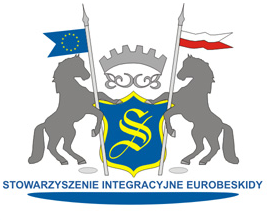 